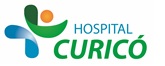 INFORMACIÓN PARA PACIENTES: “LIBERACIONES NERVIOSAS EN SINDROMES CANALICULARES”El presente documento permite entregar información al paciente respecto a la cirugía específica  a realizar,  por lo que NO CONSTITUYE  EL CONSENTIMIENTO INFORMADO.El  CONSENTIMIENTO INFORMADO, debe ser  llenado en el formulario en  la página web: www.hospitalcurico.cl,  en el enlace: https://intranet.hospitalcurico.cl/projects/consentimientoObjetivos del procedimiento:El propósito principal de la intervención consiste en aliviar el dolor, mejorar la función del miembro y, si las hubiese, combatir la sintomatología derivada de la compresión del nervio aparte del dolor, tanto de tipo sensitivo (hormigueos, acorchamiento, disminución y otras alteraciones de la sensibilidad) como motor (pérdida de fuerza), aunque estas últimas pueden tardar un tiempo indeterminado en recuperarse o incluso no hacerlo completamente si la lesión de los fascículos nerviosos es antigua y/o muy severa.Descripción del procedimiento:La intervención consiste en aliviar la presión que sufre el nervio dentro del desfiladero osteofibroso, lo que puede requerir varias actuaciones, no todas necesariamente concomitantes. En orden de menor a mayor gravedad del proceso, puede ser necesario realizar:Sección/extirpación del componente fibroso/ligamentoso del desfiladero.Translación del tronco nervioso fuera del desfiladero.Extirpación de algún fragmento óseo (anatómico o secundario a procesos traumáticos o degenerativos) o de alguna osificación heterotópica o calcificación de partes blandas.Extirpación de la membrana fibrosa que envuelve al tronco nervioso.Disección entre los filamentos nerviosos, extirpando los tabiques fibrosos patológicos que pudieran existir entre ellos.La intervención precisa de anestesia, cuyo tipo y modalidad serán valoradas por el Servicio de Anestesia y Reanimación.Toda intervención quirúrgica, tanto por la propia técnica operatoria como por la situación vital de cada paciente (diabetes, cardiopatía, hipertensión, edad avanzada, anemia, obesidad...), lleva implícitas una serie de complicaciones, comunes y potencialmente serias, que podrían requerir tratamientos complementarios, tanto médicos como quirúrgicos y que, en un mínimo porcentaje de casos, pueden ser causa de muerte.Riesgos del procedimiento:Las complicaciones de la intervención quirúrgica para LIBERACIÓN DE UN NERVIO EN UN SÍNDROMECANALICULAR pueden ser:Enfermedad tromboembólica.Lesión de los vasos, arteriales y/o venosos, adyacentes.Lesión, parcial o total, del nervio por descomprimir.Lesión, a medio o largo plazo, del nervio descomprimido, por falta de aporte sanguíneo.Lesión, parcial o total, de nervios adyacentes.Lesión de los músculos, ligamentos y tendones adyacentes.Osificaciones y/o calcificaciones alrededor del nervio descomprimido.Infección de la herida quirúrgica que, según su gravedad y profundidad, puede llegar a afectar a articulaciones adyacentes.Hematomas en los labios de la herida o a nivel subcutáneo.Rigidez de las articulaciones adyacentes, generalmente de carácter pasajero.Síndromes algodistróficos por trastorno vasomotor.Síndromes compartimentales.Menos frecuentemente, pueden presentarse complicaciones cardiopulmonares, urológicas, gastrointestinales y confusión mental postoperatoria, sobre todo en pacientes de edad avanzada.En casos excepcionales, y como consecuencia de lesiones de vasos importantes, podría llegar a ser necesaria la realización de transfusiones sanguíneas.ñ) En pacientes con pieles muy sensibles, la presión del manguito neumático que se utiliza en algunos casos para operar en condiciones de isquemia, o incluso el contacto del producto adhesivo de los apósitos, puede dar lugar a pequeñas lesiones cutáneas superficiales (enrojecimiento, ampollas...).Alternativas al procedimiento propuesto:Como alternativa al procedimiento propuesto podrá seguir con tratamiento analgésico y antiinflamatorio, efectuar reposo relativo y descargar la articulación afecta. Dicho tratamiento sólo mejora los síntomas temporalmente.Consecuencias de no aceptar el procedimiento:Dolor de la estructura, incapacidad funcional, pérdida de la sensibilidad, parestesias, pérdida de fuerza.Mecanismo para solicitar más información:Médico tratante, Jefe de Servicio,.Revocabilidad Se me señala, que hacer si cambio de idea tanto en aceptar o rechazar el procedimiento, cirugía o terapia propuesta.